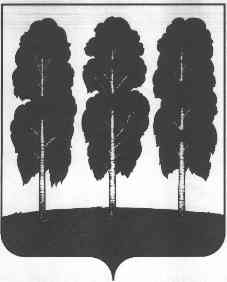 АДМИНИСТРАЦИЯ БЕРЕЗОВСКОГО РАЙОНАХАНТЫ-МАНСИЙСКОГО АВТОНОМНОГО ОКРУГА – ЮГРЫРАСПОРЯЖЕНИЕот ___________2020 года                                                    	№ ____пгт. БерезовоО внесении изменения в распоряжение администрации Березовского района от 19 августа 2019 года № 644-р «О развитии конкуренции в Березовском районе»В соответствии с протоколом заседания Рейтингового комитета, утвержденного Советом при Правительстве Ханты-Мансийского автономного округа – Югры по вопросам развития инвестиционной деятельности в Ханты-Мансийском автономном округе – Югре от 26 декабря 2019 года № 8:1. Раздел VI. приложения 2 к распоряжению администрации Березовского района от 19 августа 2019 года № 644-р «О развитии конкуренции в Березовском районе» изложить в следующей редакции: «Раздел VI. Целевые показатели, на достижение которых направлены мероприятия администрации Березовского района по содействию развитию конкуренции на 2019-2022 годы».2. Разместить настоящее распоряжение на официальном веб-сайте органов местного самоуправления Березовского района. 3. Настоящее распоряжение вступает в силу после его подписания.Глава района                                                                                                  В.И. Фомин№ п/пНаименование целевого показателяЕд. изм.2019202020212022Исполнитель1.Доля организаций частной формы собственности в сфере услуг дополнительного образования детей (процент)процент2,82,12,12,1Комитет образования администрации Березовского района, Комитет культуры администрации Березовского района, Комитет спорта и молодежной политики администрации Березовского района 2.Доля обучающихся дошкольного возраста в частных образовательных организациях, у индивидуальных предпринимателей, реализующих основные общеобразовательные программы - образовательные программы дошкольного образования, в общей численности обучающихся дошкольного возраста в образовательных организациях, у индивидуальных предпринимателей, реализующих основные общеобразовательные программы - образовательные программы дошкольного образования (процент)процент0,00,00,00,0Комитет образования администрации Березовского района3.Удовлетворенность граждан качеством жилищно-коммунальных услуг (процент)процент74,474,674,875,0Управление по жилищно-коммунальному хозяйству администрации Березовского района4.Доля расходов бюджета, распределяемых на конкурсной основе, выделяемых на финансирование деятельности организаций всех форм собственности в сфере культуры (процент)процент0,70,80,91,0Комитет культуры администрации Березовского района5.Доля негосударственных (немуниципальных) перевозчиков на муниципальных маршрутах регулярных перевозок пассажиров наземным транспортом в общем количестве перевозчиков на муниципальных маршрутах регулярных перевозок пассажиров наземным транспортом (процент)процент100100100100Отдел транспорта администрации Березовского района6.Доля организаций частной формы собственности в сфере дорожной деятельности (за исключением проектирования) (процент)процент100100100100Отдел транспорта администрации Березовского района7.Доля организаций частной формы собственности в сфере выполнения работ по благоустройству городской среды (процент)процент60616263Управление по жилищно-коммунальному хозяйству администрации Березовского района, городские и сельские поселения Березовского района8.Увеличение количества объектов государственной и муниципальной собственности, фактически используемых операторами связи для размещения и строительства сетей и сооружений связи, процентов по отношению к показателям 2018 года (процент)процент20202020Комитет по земельным ресурсам и управлению муниципальным имуществом администрации Березовского района9.Доля организаций частной формы собственности в сфере оказания услуг по предоставлению широкополосного доступа к информационно-телекоммуникационной сети Интернет (процент)процент100100100100Отдел информатизации, защиты информации и связи администрации Березовского района       10.Доля организаций частной формы собственности в сфере ритуальных услуг (процент)процент10111213Управление по жилищно-коммунальному хозяйству администрации Березовского района, городские и сельские поселения Березовского района11.Доля закупок у субъектов малого и среднего предпринимательства (включая закупки, участниками которых являются любые лица, в том числе субъекты малого и среднего предпринимательства, закупки, участниками которых являются только субъекты малого и среднего предпринимательства, и закупки, в отношении участников которых заказчиком устанавливается требование о привлечении к исполнению договора субподрядчиков (соисполнителей) из числа субъектов малого и среднего предпринимательства) в общем годовом стоимостном объеме закупок, осуществляемых в соответствии с Федеральным законом от 18 июля 2011 года № 223-ФЗ «О закупках товаров, работ, услуг отдельными видами юридических лиц» (процент)процент18202020Отдел закупок администрации Березовского района12.Доля закупок у субъектов малого предпринимательства, социально ориентированных некоммерческих организаций в соответствии с Федеральным законом от 5 апреля 2013 года № 44-ФЗ «О контрактной системе в сфере закупок товаров, работ, услуг для обеспечения государственных и муниципальных нужд» (процент)процент25313131Отдел закупок администрации Березовского района